Бородай Виктория Викторовна, 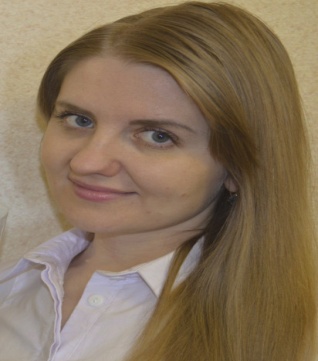 КГУ «Областная специализированная школа – лицей – интернат для одаренных детей ЛОРД»СКО, г.ПетропавловскПисьменные и археологические источники об уйсуняхРаздел: 5.3  Уйсуни  2 урокРаздел: 5.3  Уйсуни  2 урокЦели обучения, которые будут достигнуты с помощью данного урокаЦели обучения, которые будут достигнуты с помощью данного урока5.3.1.2 – объяснять формирование древних государственных объединений;5.1.2.2 – объяснять особенности социальных групп;5.3.2.2 – определять взаимоотношения первых государственных объединений на территории Казахстана с соседними странами5.3.1.2 – объяснять формирование древних государственных объединений;5.1.2.2 – объяснять особенности социальных групп;5.3.2.2 – определять взаимоотношения первых государственных объединений на территории Казахстана с соседними странамиЦель урокаЦель урокаПоказывают на карте (все учащиеся) место расселения уйсуней, называют столицу, титул правителя.Выделяют черты (большинство) необходимые для возникновения государства, приводят факты подтверждающие наличие у уйсуней социального расслоения. Определять взаимоотношения (некоторые) уйсуней с соседними государствами на основе письменных и археологических источниковПоказывают на карте (все учащиеся) место расселения уйсуней, называют столицу, титул правителя.Выделяют черты (большинство) необходимые для возникновения государства, приводят факты подтверждающие наличие у уйсуней социального расслоения. Определять взаимоотношения (некоторые) уйсуней с соседними государствами на основе письменных и археологических источниковУровень мыслительных навыковУровень мыслительных навыковЗнание, понимание, применение, анализ.Знание, понимание, применение, анализ.Критерии оценивания:Критерии оценивания:Знают место расположения государства УйсунейНазывают признаки государстваОписывают социальные группы существовавшие у уйсунейОписывают взаимоотношения уйсуней с соседними государствамиЗнают место расположения государства УйсунейНазывают признаки государстваОписывают социальные группы существовавшие у уйсунейОписывают взаимоотношения уйсуней с соседними государствамиЯзыковые целиЯзыковые целиСлушают, читают, обсуждают, рассказывают, записывают информацию Перечень полезных слов и фраз при диалоге и письме:Уйсуни, юэчжи, «хроники династии Хань» гуньмо, Семиречье, Чегучен, комплексное хозяйство, Каргалинская диадема, зернь, инкрустация, курганы,  поселение Актас.Мы выявили ... ... ...  ...В заключении...По мнению нашей группы...Слушают, читают, обсуждают, рассказывают, записывают информацию Перечень полезных слов и фраз при диалоге и письме:Уйсуни, юэчжи, «хроники династии Хань» гуньмо, Семиречье, Чегучен, комплексное хозяйство, Каргалинская диадема, зернь, инкрустация, курганы,  поселение Актас.Мы выявили ... ... ...  ...В заключении...По мнению нашей группы...Предварительные знанияПредварительные знанияЗнают основные события и факты, связанные с историей усуней, место расселения, хозяйство, ремесла и торговля.Знают основные события и факты, связанные с историей усуней, место расселения, хозяйство, ремесла и торговля.Ценность Ценность Согласно концепции патриотического акта «Мәңгілік Ел» воспитывается бережное отнашение к культурному наследию страны.Формирование у учащихся навыков критического мышленияСогласно концепции патриотического акта «Мәңгілік Ел» воспитывается бережное отнашение к культурному наследию страны.Формирование у учащихся навыков критического мышленияМежпредметные связиМежпредметные связиГеография, Всемирная История, АрхеологияГеография, Всемирная История, АрхеологияНавыкииспользования ИКТНавыкииспользования ИКТПри выполнении домашнего задания, необходимо найти информацию и проанализировать ее. Написать на ее основе ЭССЕ о «Каргалинской диадеме».При выполнении домашнего задания, необходимо найти информацию и проанализировать ее. Написать на ее основе ЭССЕ о «Каргалинской диадеме».Ход урокаХод урокаХод урокаХод урокаЗапланированные этапы урокаЗапланированная деятельность на урокеЗапланированная деятельность на урокеРесурсыНачалоурока     2 минут3 минут3минут5минут1.Организационный моментСоздание психологически-комфортной атмосферы, доброжелательной обстановки на уроке, активизациии внимания и мыслительной активности. Упражнение: (слайд №1)Здравствуй, друг!Все участники в парах повторяют за ведущим следующие слова, сопровождая их жестами.- Здравствуй, друг! (жмут друг другу руки)- Как ты тут? (хлопают правой рукой по левому плечу партнера)- Где ты был? (осторожно треплют ухо)- Я скучал! (складывают руки на груди)- Ты пришел! (разводят руками в стороны)- Хорошо! (обнимаются)2. Определение темы и цели урока. Прием «Ассоциация»Учитель предлагает посмотреть на доску и найти общее между картинками, изображенными на слайде? (Курганы, Хроники династии хань, археолог, содержимое кургана). Учащиеся делают предположение, что это исторические источники? Учитель просит назвать основные вида источников. Ученики называют письменные и археологические. Учитель озвучивает тему урока.(слайд №2)3. Актуализация предыдущих знаний. Приемы - «Мозговой штурм», «Визуализация»1) Учитель просит учеников показать на карте место расселения усунейЗадание №1«Работа с картой»Ученикам необходимо правильно сопоставить шаблон с картой и пояснить природно-климатические преимушества региона, а также выделить виды деятельности, которыми возможно заниматься в этом регионе.Критерий: определяет место положения государства уйсунейДескрипторы:Определяет регион заселения (все)Географическое положение государства (все)Делает вывод о природно-климатических особенностях региона (большинство)Называет виды деятельности которыми возможно заниматься в этом ригионе (некоторые)Задание №2 «Работа с таблицей»2) Учитель говорит о том, что усуни это не просто союз племен, а одно из первых протогосударств.а) Учениким необходимо пояснить почему ученые так считают,  выделить черты присущие государству. Ученики работают в парах, пара, которая справится раньше всех, озвучивает свою информацию классу. Остальные учащиеся используют сигнальные карты производят формативное оценивание предоставленной информациии, корректируют ее при необходимости.Критерий: определять черты, которыми обладает государство.Дескрипторы:Называют территорию и столицу, как признак государства (все)Называют титул правителя и его обязанности (большинство)Называют государственную символику (большинство)Выделяют социальные группы в обществе (некоторые)Применяют свои знания при заполнении таблицы (большинство)Делают вывод о наличии государственности у усуней (некоторые)Учитель предлагает вспомнить. А обладало ли этими чертами государство усуней, поработать с таблицей у доски. Ученики заполняют таблицу, опираясь на имеющиеся у них знания.Приходят к выводу, что им не хватает знаний для заполнения граф таблицы. Учитель задает вопрос: «Откуда мы можем получить недостающие знания?» Ученики отвечают: «Из исторических источников»1.Организационный моментСоздание психологически-комфортной атмосферы, доброжелательной обстановки на уроке, активизациии внимания и мыслительной активности. Упражнение: (слайд №1)Здравствуй, друг!Все участники в парах повторяют за ведущим следующие слова, сопровождая их жестами.- Здравствуй, друг! (жмут друг другу руки)- Как ты тут? (хлопают правой рукой по левому плечу партнера)- Где ты был? (осторожно треплют ухо)- Я скучал! (складывают руки на груди)- Ты пришел! (разводят руками в стороны)- Хорошо! (обнимаются)2. Определение темы и цели урока. Прием «Ассоциация»Учитель предлагает посмотреть на доску и найти общее между картинками, изображенными на слайде? (Курганы, Хроники династии хань, археолог, содержимое кургана). Учащиеся делают предположение, что это исторические источники? Учитель просит назвать основные вида источников. Ученики называют письменные и археологические. Учитель озвучивает тему урока.(слайд №2)3. Актуализация предыдущих знаний. Приемы - «Мозговой штурм», «Визуализация»1) Учитель просит учеников показать на карте место расселения усунейЗадание №1«Работа с картой»Ученикам необходимо правильно сопоставить шаблон с картой и пояснить природно-климатические преимушества региона, а также выделить виды деятельности, которыми возможно заниматься в этом регионе.Критерий: определяет место положения государства уйсунейДескрипторы:Определяет регион заселения (все)Географическое положение государства (все)Делает вывод о природно-климатических особенностях региона (большинство)Называет виды деятельности которыми возможно заниматься в этом ригионе (некоторые)Задание №2 «Работа с таблицей»2) Учитель говорит о том, что усуни это не просто союз племен, а одно из первых протогосударств.а) Учениким необходимо пояснить почему ученые так считают,  выделить черты присущие государству. Ученики работают в парах, пара, которая справится раньше всех, озвучивает свою информацию классу. Остальные учащиеся используют сигнальные карты производят формативное оценивание предоставленной информациии, корректируют ее при необходимости.Критерий: определять черты, которыми обладает государство.Дескрипторы:Называют территорию и столицу, как признак государства (все)Называют титул правителя и его обязанности (большинство)Называют государственную символику (большинство)Выделяют социальные группы в обществе (некоторые)Применяют свои знания при заполнении таблицы (большинство)Делают вывод о наличии государственности у усуней (некоторые)Учитель предлагает вспомнить. А обладало ли этими чертами государство усуней, поработать с таблицей у доски. Ученики заполняют таблицу, опираясь на имеющиеся у них знания.Приходят к выводу, что им не хватает знаний для заполнения граф таблицы. Учитель задает вопрос: «Откуда мы можем получить недостающие знания?» Ученики отвечают: «Из исторических источников»Презентация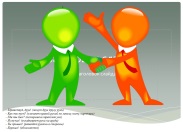 Презентация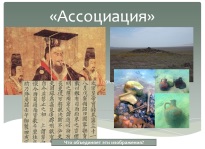 Карта КазахстанаШаблон тер-и гос-ва Усунь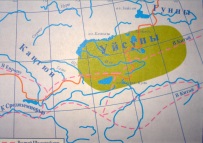 Шаблон таблицыСередина урока10 минут12 минут4. Изучение нового материалаЗадание №3 (Анализ источников)Учитель предлагает ребятам продолжить работу в парах изучить дополнительную информацию в источниках и дополнить гр. №6 в таблице1 ученик выявляет характер взаимоотношений первых государственных объединений на территории Казахстана с соседними странами основываясь на (письменных источниках - хроника династии Хань)2 ученик выявляет характер взаимоотношений первых государственных объединений на территории Казахстана с соседними странами основываясь на (археологических источниках – курганы Капчагай II, Чулак-Джигида I, II, Гур-Кора II, Калкан IV)Критерии: определяют взаимоотношения уйсуней с соседними государствами на основе письменных и археологических источниковДескрипторы:Называют государства, с которыми уйсуни имели политические и экономические взаимоотношения (все).Указывают характер взаимоотношений между усунями и соседними государствами (большинство).Делают вывод о заинтерисованности китайской империи Хань заключить политический союз с усунями (некоторые).    Ученики работают в парах, пара которая справится раньше всех, озвучивает свою информацию классу. Остальные учащиеся используют сигнальные карты производят формативное оценивание предоставленной информациии, корректируют ее при необходимости.4. Изучение нового материалаЗадание №3 (Анализ источников)Учитель предлагает ребятам продолжить работу в парах изучить дополнительную информацию в источниках и дополнить гр. №6 в таблице1 ученик выявляет характер взаимоотношений первых государственных объединений на территории Казахстана с соседними странами основываясь на (письменных источниках - хроника династии Хань)2 ученик выявляет характер взаимоотношений первых государственных объединений на территории Казахстана с соседними странами основываясь на (археологических источниках – курганы Капчагай II, Чулак-Джигида I, II, Гур-Кора II, Калкан IV)Критерии: определяют взаимоотношения уйсуней с соседними государствами на основе письменных и археологических источниковДескрипторы:Называют государства, с которыми уйсуни имели политические и экономические взаимоотношения (все).Указывают характер взаимоотношений между усунями и соседними государствами (большинство).Делают вывод о заинтерисованности китайской империи Хань заключить политический союз с усунями (некоторые).    Ученики работают в парах, пара которая справится раньше всех, озвучивает свою информацию классу. Остальные учащиеся используют сигнальные карты производят формативное оценивание предоставленной информациии, корректируют ее при необходимости.История Казахстана (с древнейших времен до наших дней). Гл. ред. М.Х.Асылбеков, К.С.Алдажуманов К.М.Байпаков Пятитомник. 1-том. – Алматы, 2010http://e-history.kz/ru/contents/view/257сигнальные картыИсточник: https://e-history.kz/ru/contents/view/257© e-history.kz)Конец урока5минутУчитель подводит итоги урока,  использует прием:«Лестница успеха»Данный прием помогает ученикам провести рефлексию собственной деятельности на уроке.Учитель подводит итоги урока,  использует прием:«Лестница успеха»Данный прием помогает ученикам провести рефлексию собственной деятельности на уроке.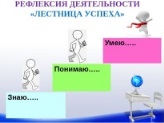 Домашнее  заданиеИспользуя дополнительные источники пишут ЭССЕ о Каргалинской диадемеИспользуя дополнительные источники пишут ЭССЕ о Каргалинской диадеме